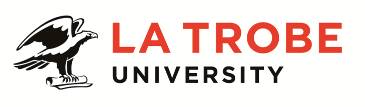 Further information about:La Trobe University - http://www.latrobe.edu.au/about 	La Trobe Business School – http://latrobe.edu.au/business For enquiries only contact:Mr Greg Jamieson, TEL: (03) 9479 1514  Email: g.jamieson@latrobe.edu.auLevel B – Lecturer A Level B teaching and research academic is expected to develop curriculum, teach and undertake research or other scholarly work relevant to the development of their discipline or professional field. Position Context The Department of Economics and Finance is one of four departments in La Trobe Business School committed to actively engaging with business, policy-makers, the professions and the communities in which we live, in the pursuit of innovative, responsible and impactful research, and the delivery of business education. Combining high quality research, teaching and business and community engagement, the Finance discipline has strengths in areas including, but not limited to, corporate finance and governance, market microstructure and behavioural finance, financial econometrics and quantitative analysis, asset and derivative pricing and investment theory, and information discovery and asymmetry modelling. The Economics discipline has particular research strengths in industrial organisation and innovation, applied economics (in particular, educational, health and welfare economics), environmental and resource economics, macroeconomic policy analysis and sports economics. Both discipline areas engage with the University research focus areas (RFAs), and particularly the Transforming Human Societies, Securing Food, Water and the Environment and Sport, Exercise and Rehabilitation RFAs, as well as various external research centres, and private, public and not-for-profit agencies and organisations. In the most recent ERA assessment, the Finance discipline was ranked equal third in Australia and the Economics discipline was ranked equal seventh, and both disciplines are in the Top 300 in the QS World rankings. The Department of Economics and Finance is responsible for delivering foundation subjects at both the undergraduate and postgraduate level in four disciplines: accounting, economics, finance, and statistics.  These foundation subjects are taken by most undergraduate and postgraduate business students and so require higher order teaching and coordination skills.It is within this context that the Head, Department of Economics and Finance wishes to appoint a full-time continuing Level B Lecturer. The position is located at the Melbourne campus, but teaching may also be required at other campuses of the University or off-shore. A key requirement of the position will be to coordinate and deliver a foundation subject in, finance or in statistical methods, along with other potential teaching and subject management roles as determined by the Head of the Department. The appointee will be expected to foster excellence in teaching and learning in finance or statistics, contribute to the development of the research culture of the School, facilitate links between the School and industry, and participate in administrative and service activities as appropriate. Duties at this level may include: Develop, coordinate and teach a high quality learning experience that engages students through the conduct of tutorials, practical classes, demonstrations, workshops, student field excursions, clinical sessions and/or studio sessions.Demonstrate a scholarly approach to learning and teaching and contribute to disciplinary teaching pedagogy and research.Keep abreast of innovations in teaching and learning in areas such as, but not restricted to, online and blended delivery and incorporate where appropriate. Participate in innovative course level curriculum design, development and review.Participate in course level curriculum design and development Conduct and publish, or otherwise disseminate high quality and/or high impact research as a member of a team or independently and produce conference/seminar papers and publications from that research.Contribute to writing up research findings for publication and dissemination.Co-supervise or, where appropriate supervise Higher Degree by Research (HDR) postgraduate students as required.Contribute to a robust and ambitious research culture.With mentoring support, obtain necessary research funding from external funding sources. Continue to develop professional practice skills/knowledge and expertise.Perform allocated administrative functions effectively and efficiently.Participate in continuing education for the profession or the teaching community. Contribute to building relationships at local and national level.Undertake other duties commensurate with the classification and scope of the position as required by the Head of Department or Head of School.	Key Selection Criteria ESSENTIAL: Completion (or substantial completion) of a PhD in Finance (or cognate area), or a relevant Masters degree and relevant extensive professional experience and/or professional registration. Demonstrated effectiveness in curriculum development and in teaching in finance or statistics, with a commitment to excellence in teaching and student learning. Evidence of high quality and/or high impact research conducted and published or otherwise disseminated, relative to opportunity Demonstrated ability to supervise, or co-supervise, honours and postgraduate students. Sound analytical skills with an ability to communicate complex information clearly both orally and in writing.High level organisational skills with the ability to set priorities, meet deadlines, initiate and follow-up actions, all with minimal or no supervision. High level oral and written communication skills, including the ability to interact effectively with people from a diverse range of backgrounds. Demonstrated ability to work collaboratively and productively with staff and students from a diverse range of backgrounds. Evidence of the ability to work as a member of a team in a co-operative and collegial manner.DESIRABLE:Experience in the preparation of research proposal submissions to external funding bodies and evidence of success in securing research funding. Graduate Certificate in Higher Education or similar evidence of professional preparation for HE teaching.Knowledge of the accounting field and ability to teach into introductory accounting areas.Research synergies with current Department or School research agendas.Capacity to build sustainable relationships with a range of industry partners and to promote research and other links with outside organisations/agencies.Other relevant information:The position description is indicative of the initial expectation of the role and subject to changes to University goals and priorities, activities or focus of the job.Essential Compliance RequirementsTo hold this La Trobe University position the occupant must:hold, or be willing to undertake and pass, a Victorian Working With Children Check; ANDtake personal accountability to comply with all University policies, procedures and legislative or regulatory obligations; including but not limited to TEQSA and the Higher Education Threshold Standards.  La Trobe Cultural QualitiesOur cultural qualities underpin everything we do. As we work towards realising the strategic goals of the University we strive to work in a way which is aligned to our four cultural qualities:We are Connected:  We connect to the world outside — the students and communities we serve, both locally and globally.We are Innovative:  We tackle the big issues of our time to transform the lives of our students and society. We are Accountable:  We strive for excellence in everything we do. We hold each other and ourselves to account, and work to the highest standard.We Care:  We care about what we do and why we do it. We believe in the power of education and research to transform lives and global society. We care about being the difference in the lives of our students and communities.For Human Resource Use OnlyInitials:		Date:Position DescriptionTeaching and Research - LecturerTeaching and Research - LecturerPosition No:50142250Department:Economics and FinanceSchool:La Trobe Business SchoolCampus/Location:Melbourne (Bundoora)Classification:LEVEL B - LecturerEmployment Type:Continuing, Full TimePosition Supervisor:Number:Head of Department020102Other Benefits:http://www.latrobe.edu.au/jobs/working/benefits Position Description